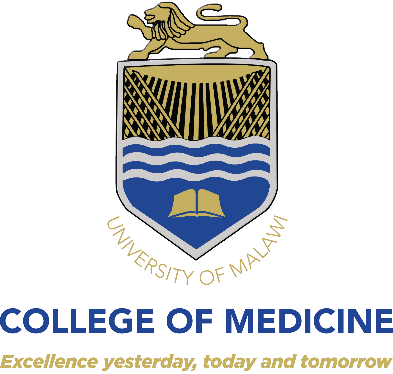 VACANCY ANNOUNCEMENTTECHNICAL MONITORING AND EVALUATION OFFICERPROJECT SUMMARYThe Newborn Essential Solutions and Technologies (NEST) 360º  program at College of Medicine aims to implement comprehensive newborn care through innovative lifesaving technologies, the provision of both technical and clinical capacity-building, implementation of clinical and technical educational programs and the building of a sustainable distribution network. DUTIES AND RESPONSIBILITIES:Participates in the design, planning and implementation of research projects and data analysis - Identifies, locates and obtains data / informationUtilizes statistical software to quantify dataBuilds automated reporting solutionsManipulates and cleans-up dataCompletes data entry and analysisReports research findingsEnsures information presented is valid and accurateDevelops presentations and reportsPerforms all other duties as assigned Other Functions:Designs and develops affordable, high performance clinical technologies for sustainable use in low-resource settingsWorks with external partners to advance technologies towards commercialization. EDUCATIONAL REQUIREMENTS, SKILLS AND COMPETENCIESBachelor’s degree in Biomedical engineering or other related discipline1-2 years of experience in engineering in clinical research  Proven skills in engineering, including experience with hospital-related maintenance particularly with regards to neonatal equipmentKnowledge of qualitative and quantitative data collection, management and analysis using packages such as Tableau, SPSS, STATA, Excel, RedCap, etc.Strong data interpretation, report-writing and presentation skillsAbility to work in a team environment, including ability to coordinate effectively with diverse individuals and stakeholders to achieve resultsThorough knowledge of Microsoft OfficeAbility to travel extensively in-country and out of country as necessaryThose with Good Clinical Practice Certificate will have an added advantageSuitably qualified candidates should forward their applications together with copies of relevant certificates, detailed CVs and names of three traceable referees to:HOW TO APPLY The Registrar, College of Medicine,P/Bag 360,ChichiriBlantyre 3Indicate the name of the research project as NEST Study on the envelope for hard copy applications and indicate the same in the subject line of your email for electronic submissions. Electronic submissions should be sent to the following e-mail address: hr@medcol.mwApplications should reach the Registrar not later than 20th April, 2021. Only short-listed candidates will be acknowledged.   